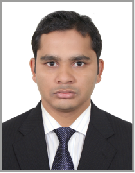 RESUMEOF	MOHAMMAD MOHAMMAD.143747@2freemail.com 	Career Objective___________________________________________________________________ To work in an environment where there is an opportunity of self-assessment and improvement in both individual & group based job that faces various critical challenges.Academic Qualification________________________________________________________Bachelor of Arts (BA), 2009, National University of BangladeshHigher Secondary Certificate (HSC), 2004, T & T College, Dhaka, BangladeshSecondary School Certificate (SSC), 2002, Gobindopur SS Madrasha, Feni, BangladeshTechnical Education____________________________________________________________ Diploma Course on	:	Graphic Design & Office Program		1st Jan. 2005 to 31 Dec. 2006		Wits Institute of Information Technology		Purana Paltan, Dhaka, BangladeshComputer Knowledge_________________________________________________________Operating System	:	Windows 98, 2000, Windows XP & other Windows Graphic Program	:	Adobe Photoshop CS, Adobe Illustrator CS5		And other Graphic ProgramOffice Program	:	Microsoft Word, Microsoft Excel		And other Office ProgramJob Experience________________________________________________________________Color Campus	:	August 2007 to December 2008		32 Purana Paltan, Dhaka, BangladeshNavana	:	January 2009 to May 2011Pharmaceuticals Ltd.		3/C Purana Paltan, Dhaka, BangladeshAl Wasmi Art	:	June 2011 to August 2015Digital Printing Solution		Sharjah, Rolla, U.A.E.Personal Information__________________________________________________________Date of Birth	:	15 March 1988Religions	:	IslamNationality	:	BangladeshiLanguage Proficiency	:	English, Hindi, Arabic & BanglaMarital Status	:	Married